PIŠČANČJA RIŽOTA Z ZELENJAVOSestavine:Riž, piščančji file, poljubna začimba, čebula, koruza, parmezan, grah, korenje, rdeča paprika.Postopek: Najprej piščančje meso kuhamo v vodi da dobimo jušno osnovo za zalivanje rižote. V posodi popečemo čebulo. Ko je zlato - rjave barve, dodamo narezano piščančje meso in vso zelenjavo, ki sem jo naštel ter začinimo po okusu.  Vse skupaj nekaj časa pečemo. Nato dodamo kuhan riž. Postrežemo s parmezanom.Anže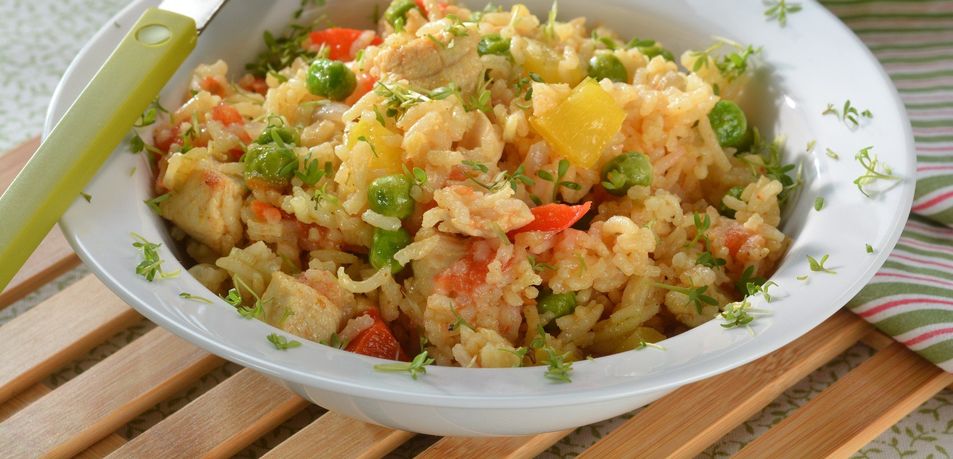 